Статья 291. Дача взяткиДача взятки в значительном размере -наказывается штрафом в размере до одного миллиона рублей, либо лишением свободы на срок до пяти лет со штрафом в размере от пятикратной до пятнадцатикратной суммы взятки или без такового.Дача взятки  группой лиц по предварительному сговору или организованной группой; в крупном размере, - наказываются штрафом в размере от одного миллиона до трех миллионов рублей, либо лишением свободы на срок от семи до двенадцати лет со штрафом в размере до шестидесятикратной суммы взятки или без такового и с лишением права занимать определенные должности или заниматься определенной деятельностью на срок до семи лет или без такового.Примечание. Лицо, давшее взятку, освобождается от уголовной ответственности, если оно активно способствовало раскрытию и (или) расследованию преступления и либо в отношении его имело место вымогательство взятки со стороны должностного лица, либо лицо после совершения преступления добровольно сообщило в орган, имеющий право возбудить уголовное дело, о даче взятки. Статья 291.1. Посредничество во взяточничествеПосредничество во взяточничестве, то есть непосредственная передача взятки по поручению взяткодателя или взяткополучателя либо иное способствование взяткодателю и (или) взяткополучателю в достижении либо реализации соглашения между ними о получении и даче взятки в значительном размере, -  наказывается штрафом в размере до семисот тысяч рублей, либо лишением свободы на срок до четырех лет со штрафом в размере до двадцатикратной суммы взятки или без такового.ВАШИ ДЕЙСТВИЯ В СЛУЧАЕ ВЫМОГАТЕЛЬСТВА ВЗЯТКИНеобходимо обратиться с устным или письменным сообщением о готовящемся преступлении в правоохранительные органы.Вы имеете право получить копию своего заявления с отметкой о регистрации его в правоохранительном органе или талон-уведомление, в котором указываются сведения о сотруднике, принявшем сообщение, и его подпись, регистрационный номер, наименование, адрес и телефон правоохранительного органа, дата приема сообщения.Вы имеете право выяснить в правоохранительном органе, которому поручено заниматься исполнением Вашего заявления, о характере принимаемых мер и требовать приема Вас руководителем соответствующего подразделения для получения более полной информации по вопросам, затрагивающим Ваши права и законные интересы.В случае отказа принять от Вас сообщение (заявление) о даче взятки Вы имеете право обжаловать эти незаконные действия в вышестоящих инстанциях, а также подать жалобу на неправомерные действия сотрудников правоохранительных органов в Прокуратуру, осуществляющую прокурорский надзор за деятельностью правоохранительных органов и силовых структур.Информацию подготовил: Юрисконсульт Яровикова Е.А.Информацию оформил:  Интернет источник: Гарант –ПроНетБюджетное учреждение Ханты – Мансийского автономного округа – Югры «Нижневартовский пансионат круглосуточного ухода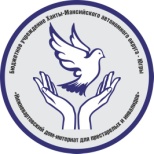 Получение и дача взятки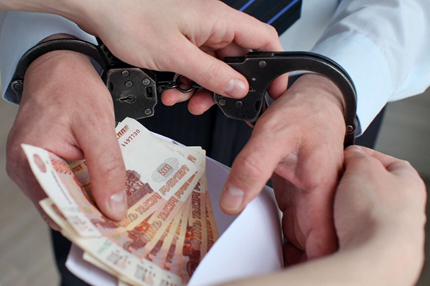 Нижневартовск, 2024Взятка – это деньги, имущество или привилегии,  передаваемые человеку за то, чтобы он использовал свои полномочия ради выгоды взяткодателя. Закон наказывает всех участников процесса: того, кто ее дает и того, кто ее берет.Уголовный кодекс Российской Федерации предусматривает два вида преступлений, связанных со взяткой: - получение взятки (ст. 290);- дача взятки (ст. 291);- посредничество во взяточничестве (ст. 291.1.);- коммерческий подкуп (ст. 204);- провокация взятки либо коммерческого подкупа (ст.304)Получение взятки - одно из самых опасных должностных преступлений, особенно если оно совершается группой лиц или сопровождается вымогательством, которое заключается в получении должностным лицом преимуществ и выгод за законные или незаконные действия (бездействие).Дача взятки - преступление, направленное на склонение должностного лица к совершению законных или незаконных действий (бездействия), либо предоставлению, получению каких-либо преимуществ в пользу дающего, в том числе за общее покровительство или попустительство по службе.Посредничество - непосредственная передача взятки по поручению взяткодателя или взяткополучателя либо иное способствование взяткодателю и (или) взяткополучателю в достижении либо реализации соглашения между ними о получении и даче взятки.Под коммерческим подкупом понимается незаконная передача лицу, выполняющему управленческие функции в коммерческой или иной организации, денег, ценных бумаг, иного имущества, а также незаконное оказание ему услуг имущественного характера, предоставление имущественных прав, за совершение действия (бездействие) в интересах дающего или иных лиц, если указанные действия (бездействие) входят в служебные полномочия такого лица либо если оно в силу своего служебного положения может способствовать указанным действиям (бездействию). К коммерческому подкупу относится и ситуация, когда по указанию лица, выполняющего управленческие функции, имущество передается, услуги имущественного характера оказываются, имущественные права предоставляются и иному физическому или юридическому лицу за совершение действий (бездействие) в интересах дающего или иных лиц. ВЗЯТКОЙ МОГУТ БЫТЬ: Предметы - деньги, в том числе валюта, банковские чеки и ценные бумаги, изделия из драгоценных металлов и камней, автомашины, продукты питания, видеотехника, бытовые приборы и другие товары, квартиры, дачи,  гаражи, земельные участки и другая недвижимость.Услуги и выгоды - лечение, ремонтные и строительные работы, санаторные и туристические путевки, поездки за границу, оплата развлечений и других расходов безвозмездно или по заниженной стоимости.Завуалированная форма взятки -   погашение несуществующего долга, оплата товаров, купленных по заниженной цене, покупка товаров по завышенной цене, заключение фиктивных трудовых договоров с выплатой зарплаты взяточнику, его родственникам, друзьям, получение льготного кредита,    прощение долга, уменьшение арендной платы,   и т.д.Статья 290. Уголовного Кодекса РФПолучение взятки Получение должностным лицом лично или через посредника взятки - наказывается штрафом в размере до одного миллиона рублей, либо лишением свободы на срок до трех лет со штрафом в размере от десятикратной до двадцатикратной суммы взятки или без такового.Получение должностным лицом взятки в значительном размере – наказывается штрафом в размере от двухсот тысяч до одного миллиона пятисот тысяч рублей, либо лишением свободы на срок до шести лет со штрафом в размере до тридцатикратной суммы взятки или без такового и с лишением права занимать определенные должности или заниматься определенной деятельностью на срок до трех лет или без такового.Получение взятки группой лиц по предварительному сговору или организованной группой; с вымогательством взятки;  в крупном размере, - наказываются штрафом в размере от двух миллионов до четырех миллионов рублей,  либо лишением свободы на срок от семи до двенадцати лет со штрафом в размере до шестидесятикратной суммы взятки или без такового и с лишением права занимать определенные должности или заниматься. Примечания. Значительным размером взятки признаются сумма денег, стоимость ценных бумаг, иного имущества, услуг имущественного характера, иных имущественных прав, превышающие двадцать пять тысяч рублей, крупным размером взятки - превышающие сто пятьдесят тысяч рублей, особо крупным размером взятки - превышающие один миллион рублей.